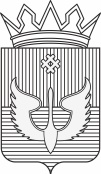 ПОСТАНОВЛЕНИЕАдминистрации Юсьвинского муниципального округаПермского края18.10.2023                                                                                            № 675О возложении персональной ответственности за реализацию мер по противодействию коррупции          В соответствии с Федеральным законом от 25 декабря 2008 г. № 273-ФЗ «О противодействии коррупции», Законом Пермского края от 30 декабря 2008 года № 382-ПК «О противодействии коррупции в Пермском крае», Указом губернатора Пермского края от 25 марта 2015 года № 43 «О возложении персональной ответственности за реализацию мер по противодействию коррупции», администрация Юсьвинского муниципального округа Пермского края ПОСТАНОВЛЯЕТ:           1. Возложить персональную ответственность за реализацию мер по противодействию коррупции в администрации Юсьвинского муниципального округа Пермского края на заместителей главы администрации Юсьвинского муниципального округа Пермского края, на руководителя аппарата администрации Юсьвинского муниципального округа Пермского края, осуществляющих общее руководство закрепленных за ними отраслевых (функциональных) органов администрации Юсьвинского муниципального округа Пермского края.            2. Возложить на руководителей отраслевых (функциональных) органов администрации Юсьвинского муниципального округа Пермского края, обладающих правом юридического лица, персональную ответственность за реализацию мер по противодействию коррупции в возглавляемых ими отраслевых (функциональных) органов администрации Юсьвинского муниципального округа Пермского края.            3. Возложить на руководителей отраслевых (функциональных) органов администрации Юсьвинского муниципального округа Пермского края персональную ответственность за реализацию мер по противодействию коррупции в возглавляемых ими отраслевых (функциональных) органах, а также руководителями подведомственных муниципальных учреждений.            4. Руководителям отраслевых (функциональных) органов администрации Юсьвинского муниципального округа Пермского края в месячный срок со дня подписания настоящего постановления обеспечить закрепление персональной ответственности руководителей подведомственных муниципальных учреждений за реализацию мер по противодействию коррупции в возглавляемых ими учреждениях.           5. Опубликовать настоящее постановление на официальном сайте Юсьвинского муниципального округа Пермского края.           6. Настоящее постановление вступает в силу после официального опубликования.            7. Контроль за исполнением настоящего постановления оставляю за собой.Глава муниципального округа-глава администрации Юсьвинского муниципального округа Пермского края                                        Н.Г. Никулин